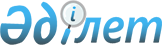 "Петропавл қаласының кәсіпорындары мен ұйымдарында  ақылы қоғамдық жұмыстарды ұйымдастыру туралы" Петропавл қаласы әкімдігінің 2010 жылғы 19 ақпандағы № 182 қаулысына өзгеріс пен толықтырулар енгізу туралы
					
			Күшін жойған
			
			
		
					Солтүстік Қазақстан облысы Петропавл қалалық мәслихатының 2011 жылғы 16 наурыздағы N 353 қаулысы. Солтүстік Қазақстан облысының Әділет департаментінде 2011 жылғы 6 сәуірде N 13-1-192 тіркелді. Күші жойылды - Солтүстік Қазақстан облысы Петропавл қалалық әкімдігінің 2013 жылғы 11 қыркүйектегі N 1669 қаулысымен      Ескерту. Күші жойылды - Солтүстік Қазақстан облысы Петропавл қалалық әкімдігінің 11.09.2013 N 1669 қаулысымен       

«Қазақстан Республикасындағы жергілікті мемлекеттік басқару және өзін-өзі басқару туралы» Қазақстан Республикасының 2001 жылғы 23 қаңтардағы № 148 Заңының 31-бабы 2-тармағына, «Нормативтік құқықтық актілер туралы» Қазақстан Республикасының 1998 жылғы 24 наурыздағы № 213 Заңының 28-бабына, «Әкімшілік рәсімдер туралы» Қазақстан Республикасының 2000 жылғы 27 қарашадағы № 107 Заңының 8-бабы 3-тармағына сәйкес қала әкімдігі ҚАУЛЫ ЕТЕДІ:



      1. «Петропавл қаласының кәсіпорындары мен ұйымдарында ақылы қоғамдық жұмыстарды ұйымдастыру туралы» Петропавл қаласы әкімдігінің 2010 жылғы 19 ақпандағы № 182 қаулысына (Нормативтік құқықтық актілердің мемлекеттік тізілімінде 2010 жылғы 24 ақпандағы тіркелген № 13-1-173, «Қызылжар нұры» газетінің 2010 жылғы 26 ақпандағы № 11, «Проспект СК» газетінің 2010 жылғы 26 ақпандағы № 10 нөмірлерінде жарияланған) мынадай өзгеріс пен толықтырулар енгізілсін:

      аталған қаулының 3-тармағы мынадай мазмұндағы 3-1, 3-2-тармақтармен толықтырылсын:

      «3-1. Қоғамдық қызметкерлердің еңбекақы төлемі «2011-2013 жылдарға арналған республикалық бюджет туралы» Қазақстан Республикасының 2010 жылғы 29 қарашадағы № 357-IV Заңына сәйкес ең төменгі жалақы мөлшерінде белгіленсін.

      3-2. Қоғамдық жұмыстардың шарттары 5 (бес) күн ұзақтығымен, екі демалыс күнімен (сенбі, жексенбі) жұмыс аптасы, сегіз сағаттық жұмыс күні, 1 (бір) сағат түскі үзіліс белгіленген, еңбек жағдайларын ескеріп жұмысшы мен жұмыс берушінің арасында жасалған еңбек шартымен көзделген жұмыс уақытын ұйымдастырудың икемді түрлері қолданылады.»;

      аталған қаулымен бекітілген 1-қосымша «Ақылы қоғамдық жұмыстар жүргізілетін қала кәсіпорындары мен ұйымдарының тізбесі, олардың түрлері мен көлемдері» қосымшаға сәйкес жаңа редакцияда мазмұндалсын.



      2. Осы қаулының орындалуын бақылау қала әкімінің орынбасары М.Қ. Балғашоқоваға жүктелсін.



      3. Осы қаулы алғашқы ресми жарияланғаннан кейін он күнтізбелік күн өткен соң қолданысқа енгізіледі.      Петропавл қаласының әкімі                     Н. Әшімбетов

Қала әкімдігінің 2011 жылғы

16 наурыздағы № 353 қаулысына

қосымшаҚала әкімдігінің 2010 жылғы

19 ақпандағы № 182 қаулысына

1-қосымша Ақылы қоғамдық жұмыстар жүргізілетін қала кәсіпорындары мен ұйымдарының тізбесі, олардың түрлері және көлемдері
					© 2012. Қазақстан Республикасы Әділет министрлігінің «Қазақстан Республикасының Заңнама және құқықтық ақпарат институты» ШЖҚ РМК
				№Кәсіпорын

дар

мен ұйымдардың атауыЖұмыс

орын дарыҚоғамдық жұмыстардың

түрлеріЖұмыс көлеміҚоғам

дық жұмыс

тар дың ұзақтығы(ай)Қаржыландыру көзі1«Петропавл қаласындағы тұрғын үй-коммуналдық шаруашылық, жолаушылар көлігі және автомобиль жолдары бөлімінің Петропавл қаласы әкімдігіне қарасты «Коммунхоз» мемлекеттік коммуналдық кәсіпорны200 адамҚала аумағын жинауға көмек көрсету;аумақтарды көгалданды

ру және абаттандыруға көмек көрсету;мұзды қалашықтар

ды тұрғызуда қосымша жұмыстарды орындауға көмек көрсету50400000 шаршы метр63500 шаршы метр18000 дана мұз блогі12Петропавл қаласының бюджеті2«Солтүстік Қазақстан облысының ЖИТС-пен күрес және алдын алу орталығы» мемлекеттік мекемесі7 адамХалықтың әлжуаз топтары қатарына алдын алу жұмыстарын жүргізуге көмек көрсету (есірткі инъекцияла

рын тұтынушы

лар)5000 адамды қамту мен дәріс

тер, әңгіме

лер өткізу барысын

да маманға көмек12Петропавл қаласының бюджеті3Солтүстік Қазақстан облысы әкімдігінің «Облыстық наркология

лық орталығы» мемлекеттік коммуналдық қазыналық кәсіпорны5 адамҚаланың оқу орындарында есірткі инъекцияла

рымен алкогольді тұтынушы жастар арасында алдын алу жұмыстарына көмек көрсету2880 адамды қамту мен дәріс

тер, әңгімелесулер өткізу барысын

да маманға көмек12Петропавл қаласының бюджеті4«Солтүстік Қазақстан облысының Ішкі істер департамен

ті Петропавл қаласының Ішкі істер басқармасы» мемлекеттік мекемесі20 адамХалыққа қызмет етудің

сапасын жақсарту және

жеделдету мақсатында

мәліметтер дерекқорын

жасауға көмек көрсету; құқық бұзушылық фактілері

нің алдын алу, анықтауға учаскелік инспекторларға көмек көрсету2400 іс12Петропавл қаласының бюджеті5«Қазақстан Республика

сының Қаржы министрлігі Салық комитетінің Солтүстік Қазақстан облысы бойынша Салық департамен

ті» мемлекеттік мекемесі6 адамХалыққа қызмет көрсету сапасын жақсарту және жеделдету мақсатында деректер базасын жасауға көмектесу;салық төлеу бойынша хабарланды

ру тапсыру44000 құжат22600 хабарла

ма12Петропавл қаласының бюджеті6«Петропавл қаласы әкімінің

аппараты» мемлекеттік

мекемесі12 адамҚұжаттарды өңдеуге және сақтауға дайындау; ксерокөшір

ме жасауға, материалдарды жіберуге және жеткізуге көмек көрсету; қала аумағында халықпен қоғамдық науқандар ұйымдастыруға және жүргізуге көмек көрсетуҚұжаттардың жинақта луына қарай12Петропавл қаласының бюджеті7«Петропавл қаласының жер

қатынастары бөлімі»

мемлекеттік мекемесі6 адамИесіз мүлік ретінде жер телімдерін тексеруге, таңдауға акт жасауға, оларды есепке қоюға көмек; мұрағаттық құжаттарды өңдеу5000 құжат12Петропавл қаласының бюджеті8«Петропавл қаласының жұмыспен қамту және әлеуметтік бағдарлама

лар бөлімі» мемлекеттiк мекемесі10 адамРеспублика

лық және өңірлік қоғамдық науқандар жүргізуге қатысу (жұмыспен қамту және халықты әлеуметтік қорғау мәселелері бойынша статистика

лық зерттеу

лер), әлеуметтік қорғауға мұқтаж халықтың әртүрлі санатының деректер базасын жүргізу жөніндегі техникалық жұмыстарға көмек көрсету; мұрағаттық құжаттарды өңдеу; курьер жұмысыҚұжаттардың жинақта луына қарай12Петропавл қаласының бюджеті9«Петропавл қаласының ішкі саясат бөлімі» мемлекеттік мекемесі2 адамМерейтойлық салтанаттарды, мемлекеттік мерекелерге арналған іс-шаралар

ды дайындауға қатысуҚұжаттардың жинақта луына қарай12Петропавл қаласының бюджеті10«Петропавл қаласының кәсіпкер

лік, ауылшаруашылық және ветеринария бөлімі» мемлекеттік мекемесі2 адамҮй шаруашылығының санағына және шаруашылық кітаптарын жасауға көмек10132 ауланы аралып шығу12Петропавл қаласының бюджеті11«Петропавл қаласының қаржы бөлімі» мемлекеттік мекемесі2 адамЖылжымайтын тұрғын үй объектілеріне түгендеу жүргізуге және иесіз жылжымайтын объектілерінің есебін реттеуге көмек1200 тұрғын үй объекті

сін тексеру12Петропавл қаласының бюджеті12«Петропавл қаласының құрылыс бөлімі» мемлекеттік мекемесі1 адамҚұжаттарды өңдеуге және сақтауға дайындауда көмек көрсету300 іс12Петропавл қаласының бюджеті13«Қазақстан Республика

сы Әділет министрлігі Солтүстік Қазақстан облысының әділет департамен

ті Петропавл қаласының әділет басқармасы» мемлекеттік мекемесі10 адамБұрынғы КСРО төлқұжатта

рын ауыстырма

ған және жеке сәйкестендіру нөмірі жоқ жеке куәліктерін қайта ресімдеме

ген азаматтарды айқындау және құжаттанды

ру жөніндегі іс-шаралар

ды өткізуге көмек көрсету14000 құжат12Петропавл қаласының бюджеті14«Солтүстік Қазақстан облысының жұмыспен қамтуды үйлестіру және әлеуметтік бағдарлама

лар басқармасы» мемлекеттік мекемесі2 адамРеспублика

лық және өңірлік қоғамдық науқандар жүргізуге қатысу (жұмыспен қамту және халықты әлеуметтік қорғау мәселелері бойынша статистика

лық зерттеу

лер), әлеуметтік қорғауға мұқтаж халықтың әртүрлі санатының деректер базасын жүргізу жөніндегі техникалық жұмыстарға көмек көрсетуҚұжаттардың жинақта

луына қарай10Петропавл қаласының бюджеті15«Қазақстан Республика

сы Әділет министрлігі Сот актілерін орындау комитетінің Солтүстік Қазақстан облысы сот актілерін орындау департамен

ті» мемлекеттік мекемесі10 адамХалыққа қызмет көрсету сапасын жақсарту және жеделдету мақсатында деректер базасын жасауға көмек көрсетуҚұжаттардың жинақта

луына қарай10Петропавл қаласының бюджеті16«Солтүстік Қазақстан облысы Петропавл қаласының қорғаныс істер жөніндегі басқармасы» мемлекеттік мекемесі7 адамХалыққа қызмет көрсету сапасын жақсарту және жеделдету мақсатында деректер базасын жасауға көмек көрсетуҚұжаттардың жинақта

луына қарай10Петропавл қаласының бюджеті17«Солтүстік Қазақстан мемлекеттік мұрағаты» мемлекеттік мекемесі2 адамҚұжаттарды өңдеуге сақтауға дайындауға көмек көрсету3400 құжат10Петропавл қаласының бюджеті18«Қазақстан Республика

сы Бас прокуратурасы Құқықтық статистика және арнайы есепке алу жөніндегі комитетінің Солтүстік Қазақстан облысы бойынша басқармасы»мемлекеттік мекемесі3 адамХалыққа қызмет көрсету сапасын жақсарту және жеделдету мақсатында деректер базасын жасауға көмек көрсету30000 құжат10Петропавл қаласының бюджеті19Солтүстік Қазақстан облыстық соты12 адамХалыққа қызмет көрсету сапасын жақсарту және жеделдету мақсатында деректер базасын жасауға көмек көрсету30000 құжат103Жиынтығы:319 адам